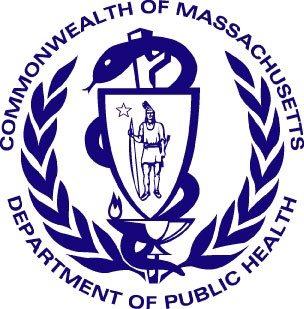 Application Number:Massachusetts Department of Public Health Determination of NeedChange in ServiceOriginal Application Date:Version:		DRAFT 6-14-17DRAFT Applicant Information	Applicant Name:Contact Person:	Title:Phone:	Ext:	E-mail:This document is ready to file:Facility:	Complete the tables below for each facility listed in the Application FormFacility:	Complete the tables below for each facility listed in the Application FormFacility:	Complete the tables below for each facility listed in the Application FormFacility:	Complete the tables below for each facility listed in the Application FormFacility:	Complete the tables below for each facility listed in the Application FormFacility:	Complete the tables below for each facility listed in the Application FormFacility:	Complete the tables below for each facility listed in the Application FormFacility:	Complete the tables below for each facility listed in the Application FormFacility:	Complete the tables below for each facility listed in the Application FormFacility:	Complete the tables below for each facility listed in the Application FormFacility:	Complete the tables below for each facility listed in the Application FormFacility:	Complete the tables below for each facility listed in the Application FormFacility:	Complete the tables below for each facility listed in the Application FormFacility:	Complete the tables below for each facility listed in the Application FormFacility:	Complete the tables below for each facility listed in the Application FormFacility:	Complete the tables below for each facility listed in the Application Form1Facility Name: The Children's HospitalFacility Name: The Children's HospitalFacility Name: The Children's HospitalCMS Number:22-3302Facility type: HospitalFacility type: HospitalChange in ServiceChange in ServiceChange in ServiceChange in ServiceChange in ServiceChange in ServiceChange in ServiceChange in ServiceChange in ServiceChange in ServiceChange in ServiceChange in ServiceChange in ServiceChange in ServiceChange in ServiceChange in Service2.2 Complete the chart below with existing and planned service changes. Add additional services with in each grouping if applicable.2.2 Complete the chart below with existing and planned service changes. Add additional services with in each grouping if applicable.2.2 Complete the chart below with existing and planned service changes. Add additional services with in each grouping if applicable.2.2 Complete the chart below with existing and planned service changes. Add additional services with in each grouping if applicable.2.2 Complete the chart below with existing and planned service changes. Add additional services with in each grouping if applicable.2.2 Complete the chart below with existing and planned service changes. Add additional services with in each grouping if applicable.2.2 Complete the chart below with existing and planned service changes. Add additional services with in each grouping if applicable.2.2 Complete the chart below with existing and planned service changes. Add additional services with in each grouping if applicable.2.2 Complete the chart below with existing and planned service changes. Add additional services with in each grouping if applicable.2.2 Complete the chart below with existing and planned service changes. Add additional services with in each grouping if applicable.2.2 Complete the chart below with existing and planned service changes. Add additional services with in each grouping if applicable.2.2 Complete the chart below with existing and planned service changes. Add additional services with in each grouping if applicable.2.2 Complete the chart below with existing and planned service changes. Add additional services with in each grouping if applicable.2.2 Complete the chart below with existing and planned service changes. Add additional services with in each grouping if applicable.2.2 Complete the chart below with existing and planned service changes. Add additional services with in each grouping if applicable.2.2 Complete the chart below with existing and planned service changes. Add additional services with in each grouping if applicable.Licensed BedsOperating BedsExistingChange in Number of Beds ( +/-)Licensed	OperatingChange in Number of Beds ( +/-)Licensed	OperatingNumber of Beds After Project Completion (calculated)Licensed	OperatingNumber of Beds After Project Completion (calculated)Licensed	OperatingPatient Days(Current/ Actual)Patient DaysOccupancy rate for Operating BedsCurrent Beds	ProjectedOccupancy rate for Operating BedsCurrent Beds	ProjectedAverage Length of Stay (Days)Number of DischargesActualNumber of DischargesProjectedAdd/DelRowsAdd/DelRowsOperating BedsExistingChange in Number of Beds ( +/-)Licensed	OperatingChange in Number of Beds ( +/-)Licensed	OperatingNumber of Beds After Project Completion (calculated)Licensed	OperatingNumber of Beds After Project Completion (calculated)Licensed	OperatingPatient Days(Current/ Actual)Occupancy rate for Operating BedsCurrent Beds	ProjectedOccupancy rate for Operating BedsCurrent Beds	ProjectedAverage Length of Stay (Days)Number of DischargesActualNumber of DischargesProjectedExistingOperating BedsExistingChange in Number of Beds ( +/-)Licensed	OperatingChange in Number of Beds ( +/-)Licensed	OperatingNumber of Beds After Project Completion (calculated)Licensed	OperatingNumber of Beds After Project Completion (calculated)Licensed	OperatingPatient Days(Current/ Actual)ProjectedOccupancy rate for Operating BedsCurrent Beds	ProjectedOccupancy rate for Operating BedsCurrent Beds	ProjectedAverage Length of Stay (Days)Number of DischargesActualNumber of DischargesProjectedAcuteMedical/Surgical0%0%Obstetrics (Maternity)0%0%Pediatrics27228327228381,48881,48879%79%4.418,26718,267Neonatal Intensive Care242424247,8177,81789%89%22.9341341ICU/CCU/SICU108971089727,93227,93279%79%21.41,3011,301+	-+	-Waltham Pediatrics1111111177577519%19%1.02757757Total Acute415415415415118,012118,01278%78%49.7220,66620,666Acute Rehabilitation0%0%+	-+	-0%0%Total Rehabilitation0%0%Acute PsychiatricAdd/Del RowsAdd/Del RowsLicensed BedsExistingOperating BedsExistingChange in Number of Beds ( +/-)Licensed	OperatingChange in Number of Beds ( +/-)Licensed	OperatingNumber of Beds After Project Completion (calculated)Licensed	OperatingNumber of Beds After Project Completion (calculated)Licensed	OperatingPatient Days(Current/ Actual)Patient DaysProjectedOccupancy rate for Operating BedsCurrent Beds	ProjectedOccupancy rate for Operating BedsCurrent Beds	ProjectedAverage Length of Stay (Days)Number of DischargesActualNumber of DischargesProjectedAdult0%0%Adolescent0%0%Pediatric0%0%Geriatric0%0%+-0%0%Total Acute Psychiatric0%0%Chronic Disease0%0%+-0%0%Total Chronic Disease0%0%Substance Abusedetoxification0%0%short-term intensive0%0%+-0%0%Total Substance Abuse0%0%Skilled Nursing FacilityLevel II0%0%Level III0%0%Level IV0%0%+-0%0%Total Skilled Nursing0%0%2.3 Complete the chart below If there are changes other than those listed in table above.2.3 Complete the chart below If there are changes other than those listed in table above.2.3 Complete the chart below If there are changes other than those listed in table above.2.3 Complete the chart below If there are changes other than those listed in table above.2.3 Complete the chart below If there are changes other than those listed in table above.2.3 Complete the chart below If there are changes other than those listed in table above.2.3 Complete the chart below If there are changes other than those listed in table above.2.3 Complete the chart below If there are changes other than those listed in table above.2.3 Complete the chart below If there are changes other than those listed in table above.Add/Del RowsAdd/Del RowsList other services if Changing e.g. OR, MRI, etcList other services if Changing e.g. OR, MRI, etcExisting Number of UnitsChange in Number +/-Proposed Number of UnitsExisting VolumeProposed Volume+-Waltham ORWaltham OR606471,559499,474+-Lexington ORLexington OR4-40186,2420+-Needham ORNeedham OR0880584,571+-Longwood ORLongwood OR240242,766,2513,300,702+-+-Longwood MRILongwood MRI808169,511193,369+-Peabody MRIPeabody MRI10110,25911,857+-Waltham MRIWaltham MRI10141,13920,570+-Needham MRINeedham MRI011014,500+-Weymouth MRIWeymouth MRI011014,500Add additional FacilityDelete this FacilityDelete this Facility